Garden Creek Home & School Committee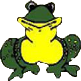 Minutes from: October 18th, 2016Present:Jodi Parker, Rebekah Thompson, Heidi McNair, Samantha Robichaud (VP), Julie Werner, Kim Kennedy, Katherine Boisvert, Carolyn King, Jackie Fortner, Heather Brander, Amanda Wade, Michelle Peach, Dawn Marie Gordon, Nick Waye, Jason Addison, Tim Heustis, Krista Bowen, Katherine Campbell (Principal), Jodie Yerxa, Ashley Yerxa, WelcomeJodi welcomed the group.  Great to have such a big group around the table again this month.Adopt the agendaAgenda adopted with no changesMinutes from Sept 20th – already approved through emailChristmas BazaarCupcake walk – if you bake cupcakes for the cake walk, this counts towards your baking challengeClassrooms and set-up – will go with the same set-up as last yearVolunteers for set-up – Tim, Dawn Marie, Krista, Heather, Samantha’s class to help with set-up in the gym at the end of the school dayClean up and money counting volunteers – Tim, Amanda, Julie, Jodi, Jodie, Krista, Ashley YerxaAmanda to check with Happy Baker about cookies (need 15 dozen)Pionsettas – Katherine C to send out email to say the date is extended until Friday and to remind parents that there is a wreath option Teachers to do take home meals table againKatherine B to bring in baskets for theme baskets tomorrow – items due next Wednesday.  Meeting morning of Nov 2nd to put together gift baskets.Upper Kingsclear fire fighters confirmedTop prizes – iPod, Nintendo DS, FitBitRaffle tickets will go out Oct 31st – due back Nov 16th Kim has offered to do the prize window (Nov 1st)Nick has received several more donations from local companies.Jodi to sponsor the elf auctionWill continue with pizza from Papa John’s – there is a price increase this year ($10 for cheese, $12 for pepperoni)Tim will do popcornTreasurer’s report – Krista BowenStarted out the year with ~$5,000.  Advance given ($2,000).  We have renewed movie licence and purchased the movie ($700 + $90).  Balance is now ~$2,000.Funding request for iPads – Gr K-2Netbooks are very difficult for K-2s to use.  iPads much easier.  If the K-2s had iPads, they would send their Netbooks to the older classes.  Would need cases for the iPads as well.  There are 7 classes K-2.  Ideally, there would be 1-2 in each class to start with. (Cost ~$500 per iPad).  Could purchase 7 iPads with cases for ~4,500.  Will need to see how we do with the Bazaar and then divide between bikes, iPads, playground equipment, etc.UpdatesRecycling drop box schedule – need parents with trucks to pick up and take to redemption center.  Tim to do the month of November (including juice boxes)Volunteers – Krista, Tim, Julie, Heather Cairns, Mike DIckensTest drive results from Saturday - $1,060 raisedVP report – Samantha RobichaudUpdated list of events handed out.  Only a few additions – new recycling box is up, a few new programs getting started, UNB nurses coming in to promote health, school photos just took place, core leadership team attending course at UNB next week, class trips ongoing.  A big thank you to Kim for the Test Drive on Saturday.Hot Lunch Program – next cycle – Jodie YerxaSubway starting Oct 27th for 4 weeksNov 24-Dec 15th – Booster Juice wrapsDec 22nd – Jan 26th – Papa Johns Next movie night – final details – Heather BranderMovie has arrived.  Drinks and snacks to be purchased.Samantha’s class to help set up at end of day on Friday.Krista to bring the float.Clothing to be out Friday at movie night.Poster to be sent out – Krista to make and send out.Other2nd annual Chapters night Nov 29th (Tues) 6-9pm – reminders to go out via email.  Girls and Boys choir to perform at 6:30. AdjournmentMeeting adjourned at 7:50pmNext meeting: Nov 15th 6:30-7:30 in the library._________________________________Submitted by Rebekah ThompsonGarden Creek Home & School Association